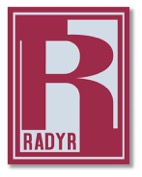 Amended Post 16 Option Blocks 2018-2019 (Year 12)Yr 12 Option AMonday AMThursday PMYr 12 Option BWednesday AMFriday PMYr 12 Option CThursday AMMonday PMYr 12 Option DFriday AMTuesday PMApplied Science (BTEC)BiologyBiologyArtChemistryBusiness Studies (BTEC)DramaBIOLOGYEnglishChemistryEconomicsComputingFurther MathematicsFrenchHealth & SocialFurther MathematicsGeographyHistoryHE: Food GEOGRAPHYEnglish LiteratureMusic Technology HISTORYInformation Technology (BTEC)MathematicsPsychologyMathematicsMathematicsMusic Textiles PhysicsProduct DesignPoliticsSport Double (BTEC))PsychologySociologySport Single (BTEC)Sport Double (BTEC)Name: Name: Name: Name: Name: Reg Group: Reg Group: Date: Date: Option AOption BOption COption DOption EWelshBaccalaureate